ОБ УТВЕРЖДЕНИИ ПОРЯДКА ИСПОЛНЕНИЯ БЮДЖЕТАСЕЛЬСКОГО ПОСЕЛЕНИЯ ДУШАНБЕКОВСКИЙ СЕЛЬСОВЕТМУНИЦИПАЛЬНОГО РАЙОНА КИГИНСКИЙ РАЙОН РЕСПУБЛИКИ БАШКОРТОСТАН ПО РАСХОДАМ И ИСТОЧНИКАМ ФИНАНСИРОВАНИЯ ДЕФИЦИТА БЮДЖЕТА СЕЛЬСКОГО ПОСЕЛЕНИЯ ДУШАНБЕКОВСКИЙ СЕЛЬСОВЕТ МУНИЦИПАЛЬНОГО РАЙОНА КИГИНСКИЙ РАЙОН РЕСПУБЛИКИ БАШКОРТОСТАНВ соответствии со статьями 219 и 219.2 Бюджетного кодекса Российской Федерации, Законом Республики Башкортостан "О бюджетном процессе в Республике Башкортостан" Положением «О бюджетном процессе в сельском поселении Душанбековский сельсовет муниципального района Кигинский район Республики Башкортостан» ПОСТАНОВЛЯЮ:1. Утвердить прилагаемый Порядок исполнения бюджета сельского поселения Душанбековский сельсовет муниципального района Кигинский район Республики Башкортостан по расходам и источникам финансирования дефицита бюджета сельского поселения Душанбековский сельсовет муниципального района Кигинский район Республики Башкортостан.2. Контроль за исполнением настоящего постановления оставляю за собой.Глава сельского поселения                                     Ф.А. Гизатуллин	Исп.  Р.Г. УсмановаУтвержденпостановлением Администрации сельского поселения Душанбековский сельсовет Администрации муниципального района Кигинский район Республики Башкортостанот 13.12.2019 г.    N 63 ПОРЯДОКИСПОЛНЕНИЯ БЮДЖЕТА СЕЛЬСКОГО ПОСЕЛЕНИЯ ДУШАНБЕКОВСКИЙ СЕЛЬСОВЕТ МУНИЦИПАЛЬНОГО РАЙОНАКИГИНСКИЙ РАЙОН РЕСПУБЛИКИ БАШКОРТОСТАН ПО РАСХОДАМИ ИСТОЧНИКАМ ФИНАНСИРОВАНИЯ ДЕФИЦИТА БЮДЖЕТАСЕЛЬСКОГО ПОСЕЛЕНИЯ ДУШАНБЕКОВСКИЙ СЕЛЬСОВЕТ МУНИЦИПАЛЬНОГО РАЙОНА КИГИНСКИЙ РАЙОН РЕСПУБЛИКИ БАШКОРТОСТАН                                              I. ОБЩИЕ ПОЛОЖЕНИЯ1. Настоящий Порядок разработан в соответствии со статьями 219 и 219.2 Бюджетного кодекса Российской Федерации (далее - БК РФ), Законом Республики Башкортостан "О бюджетном процессе в Республике Башкортостан", Положением «О бюджетном процессе в муниципальном районе Кигинский район Республики Башкортостан и устанавливает порядок исполнения бюджета муниципального района Кигинский район Республики Башкортостан по расходам и выплатам по источникам финансирования дефицита бюджета муниципального района Кигинский район Республики Башкортостан.2. Исполнение бюджета сельского поселения Душанбековский сельсовет муниципального района Кигинский район Республики Башкортостан по расходам и выплатам по источникам финансирования дефицита бюджета сельского поселения Душанбековский сельсовет муниципального района Кигинский район  Республики Башкортостан предусматривает:принятие и учет бюджетных и денежных обязательств получателями средств бюджета сельского поселения Душанбековский сельсовет муниципального района Кигинский район Республики Башкортостан (далее - получатели) в пределах доведенных лимитов бюджетных обязательств, администраторами источников финансирования дефицита бюджета сельского поселения Душанбековский сельсовет муниципального района Кигинский район Республики Башкортостан (далее - администраторы) - в пределах доведенных бюджетных ассигнований;подтверждение получателями и администраторами (далее вместе - клиенты) денежных обязательств, подлежащих оплате за счет средств бюджета сельского поселения Душанбековский сельсовет муниципального района Кигинский район Республики Башкортостан, в том числе за счет бюджетных ассигнований по источникам финансирования дефицита сельского поселения Душанбековский сельсовет бюджета муниципального района Кигинский район Республики Башкортостан (далее - средства бюджета сельского поселения);санкционирование Администрацией сельского поселения Душанбековский сельсовет муниципального района Кигинский район  Республики Башкортостан (далее – Финансовый орган) оплаты денежных обязательств клиентов, подлежащих оплате за счет средств бюджета сельского поселения Душанбековский сельсовет муниципального района Кигинский район Республики Башкортостан;подтверждение Финансовым органом исполнения денежных обязательств клиентов, подлежащих оплате за счет средств бюджета сельского поселения Душанбековский сельсовет муниципального района Кигинский район Республики Башкортостан.II. ПРИНЯТИЕ КЛИЕНТАМИ БЮДЖЕТНЫХ ОБЯЗАТЕЛЬСТВ, ПОДЛЕЖАЩИХИСПОЛНЕНИЮ ЗА СЧЕТ СРЕДСТВ БЮДЖЕТА СЕЛЬСКОГО ПОСЕЛЕНИЯ ДУШАНБЕКОВСКИЙ СЕЛЬСОВЕТ МУНИЦИПАЛЬНОГО РАЙОНАКИГИНСКИЙ РАЙОН РЕСПУБЛИКИ БАШКОРТОСТАН3. Клиент принимает бюджетные обязательства, подлежащие исполнению за счет средств бюджета сельского поселения Душанбековский сельсовет муниципального района Кигинский район Республики Башкортостан путем заключения муниципальных контрактов, иных договоров с физическими и юридическими лицами, индивидуальными предпринимателями или в соответствии с законом, иным правовым актом, соглашением.4. Принятие бюджетных обязательств осуществляется клиентом в пределах доведенных до него лимитов бюджетных обязательств и бюджетных ассигнований на текущий финансовый год.5. Заключение и оплата клиентом муниципальных контрактов, иных договоров, подлежащих исполнению за счет средств бюджета сельского поселения Душанбековский сельсовет муниципального района Кигинский район Республики Башкортостан производятся в пределах доведенных ему по кодам классификации расходов бюджета сельского поселения Душанбековский сельсовет муниципального района Кигинский район Республики Башкортостан лимитов бюджетных обязательств и по кодам классификации источников финансирования дефицитов бюджетов бюджетных ассигнований, и с учетом принятых и неисполненных обязательств.При уменьшении клиенту главным распорядителем (распорядителем) бюджетных средств ранее доведенных бюджетных ассигнований, лимитов бюджетных обязательств в соответствии с установленным Администрацией сельского поселения Душанбековский сельсовет муниципального района Кигинский район Республики Башкортостан Порядком составления и ведения сводной бюджетной росписи бюджета сельского поселения Душанбековский сельсовет муниципального района Кигинский район Республики Башкортостан и бюджетных росписей главных распорядителей средств бюджета сельского поселения Душанбековский сельсовет муниципальногорайона Кигинский район Республики Башкортостан (главных администраторов источников финансирования дефицита бюджета сельского поселения Душанбековский сельсовет муниципального района Кигинский район Республики Башкортостан), утвержденным Постановлением Администрации сельского поселения Душанбековский сельсовет муниципального района Кигинский район Республики Башкортостан от  16.09.2019года N  53, исполнение заключенных муниципальных контрактов, иных договоров осуществляется в соответствии с требованиями пункта 6 статьи 161 БК РФ.III. ПОДТВЕРЖДЕНИЕ КЛИЕНТАМИ ДЕНЕЖНЫХ ОБЯЗАТЕЛЬСТВ,ПОДЛЕЖАЩИХ ОПЛАТЕ ЗА СЧЕТ СРЕДСТВ БЮДЖЕТАСЕЛЬСКОГО ПОСЕЛЕНИЯ ДУШАНБЕКОВСКИЙ СЕЛЬСОВЕТМУНИЦИПАЛЬНОГО РАЙОНА КИГИНСКИЙ РАЙОН БАШКОРТОСТАН6. Клиент подтверждает обязанность оплатить за счет средств бюджета сельского поселения Душанбековский сельсовет муниципального района Кигинский район Республики Башкортостан денежные обязательства в соответствии с платежными и иными документами, необходимыми для санкционирования их оплаты.7. Оформление платежных и иных документов, представляемых клиентами в Финансовый орган для санкционирования оплаты денежных обязательств, осуществляется в соответствии с требованиями БК РФ, нормативных правовых актов Министерства финансов Российской Федерации, Центрального Банка Российской Федерации, Федерального казначейства, Министерства финансов Республики Башкортостан и Администрации сельского поселения Душанбековский сельсовет муниципального района Кигинский район Республики Башкортостан.8. Информационный обмен между клиентами и Финансовым органом при представлении платежных и иных документов, необходимых для санкционирования их оплаты, осуществляется в электронной форме с применением средств электронной подписи в соответствии с законодательством Российской Федерации и Республики Башкортостан, нормативными правовыми актами сельского поселения Душанбековский сельсовет муниципального района Кигинский район Республики Башкортостан на основании Договора (соглашения) об обмене электронными документами, и требованиями, установленными законодательством Российской Федерации и Республики Башкортостан и нормативными правовыми актами сельского поселения Душанбековский сельсовет муниципального района Кигинский район Республики БашкортостанЕсли у клиента или Финансового органа отсутствует техническая возможность информационного обмена в электронной форме, обмен информацией между ними осуществляется с применением документооборота на бумажных носителях с одновременным представлением документов на машинном носителе.IV. САНКЦИОНИРОВАНИЕ ОПЛАТЫ ДЕНЕЖНЫХ ОБЯЗАТЕЛЬСТВ9. Для оплаты денежных обязательств клиенты представляют в Финансовый орган по установленной форме Заявку на кассовый расход.Финансовый орган принимает Заявку на кассовый расход к исполнению или отказывает в принятии к исполнению после проведения проверки Заявки на кассовый расход и документов, необходимых для оплаты денежных обязательств клиентов в соответствии с требованиями, установленными Порядком санкционирования оплаты денежных обязательств получателей средств бюджета сельского поселения Душанбековский сельсовет муниципального района Кигинский район Республики Башкортостан и администраторов источников финансирования дефицита бюджета сельского поселения Душанбековский сельсовет муниципального района Кигинский район Республики Башкортостан, утвержденным Постановлением Администрации сельского поселения Душанбековский сельсовет муниципального района Кигинский район от  13.12.2019  года N 63/1    (далее - Порядок санкционирования).Санкционирование оплаты денежных обязательств осуществляется в форме совершения разрешительной надписи (акцепта) после проверки наличия документов, предусмотренных Порядком санкционирования.Для санкционирования оплаты денежных обязательств по муниципальным контрактам дополнительно осуществляется проверка на соответствие сведений о муниципальном контракте в реестре контрактов, предусмотренном законодательством Российской Федерации о контрактной системе в сфере закупок товаров, работ, услуг для обеспечения государственных и муниципальных нужд, и сведений о принятом на учет бюджетном обязательстве по муниципальному контракту условиям данного муниципального контракта.Оплата денежных обязательств (за исключением денежных обязательств по публичным нормативным обязательствам) осуществляется в пределах доведенных до получателя лимитов бюджетных обязательств и предельных объемов финансирования.Оплата денежных обязательств по публичным нормативным обязательствам может осуществляться в пределах доведенных до получателя бюджетных ассигнований и предельных объемов финансирования.Оплата денежных обязательств по выплатам по источникам финансирования дефицита бюджета осуществляется в пределах доведенных до администратора бюджетных ассигнований и предельных объемов финансирования.V. ПОДТВЕРЖДЕНИЕ ИСПОЛНЕНИЯ ДЕНЕЖНЫХ ОБЯЗАТЕЛЬСТВКЛИЕНТОВ, ПОДЛЕЖАЩИХ ОПЛАТЕ ЗА СЧЕТ СРЕДСТВБЮДЖЕТА СЕЛЬСКОГО ПОСЕЛЕНИЯ ДУШАНБЕКОВСКИЙ СЕЛЬСОВЕТМУНИЦИПАЛЬНОГО РАЙОНА КИГИНСКИЙ РАЙОНРЕСПУБЛИКИ БАШКОРТОСТАН10. Подтверждение исполнения денежных обязательств осуществляется Финансовым органом путем выдачи клиенту выписки из его лицевого счета с приложенными к ней платежными документами с отметкой Финансовым органом, подтверждающей списание денежных средств в пользу физических или юридических лиц, бюджетов бюджетной системы Российской Федерации.11. Оформление и выдача клиентам выписок из их лицевых счетов осуществляются Финансовым органом в соответствии с установленным Порядком открытия и ведения лицевых счетов в Администрации сельского поселения Душанбековский сельсовет муниципального района Кигинский район Республики Башкортостан, утвержденным Постановлением Администрации сельского поселения Душанбековский сельсовет муниципального района Кигинский район  Республики Башкортостан от                года N 31  от 29 августа 2018года.      Башkортостан РеспубликаһыныңКыйғы районымуниципаль районының   Дүшəмбикə ауыл Советы ауыл  билəмəһе хакимиəте(Башkортостан РеспубликаһыныңКыйғы районыДүшəмбикə ауыл Советы)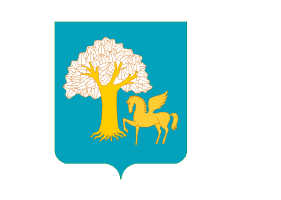 Администрация  сельского поселения сельсоветмуниципального районаКигинский районРеспублики Башкортостан(  сельсовет  Кигинского  района  Республики Башкортостан)КАРАР                                                                                  ПОСТАНОВЛЕНИЕ               «13»  декабрь 2019 й.                          №  63                      «13»  декабря  2019 г.Дүшəмбикə ауылы                                                                   село Душанбеково